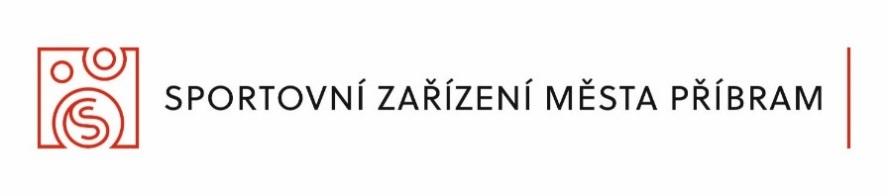 OBJEDNÁVKA Dodavatel: Odběratel:Název: BAZENSERVIS s.r.o.Název: Sportovní zařízení města Příbram p. o.Sídlo: Čapkova 538, 517 21, Týniště nad OrlicíSídlo: Legionářů 378, 261 01 Příbram VIIIČ: 64791661DIČ: CZ64791661IČ: 71217975, DIČ: CZ71217975za SZM objednává: pro středisko: Aquapark Příbramza SZM schvaluje: Slaba Jan1) Specifikace zboží/služby: Bazénový vysavač DOLPHIN Wave 100 + Wonder Brush kartáče2) Termín a místo dodání: V nejbližším možném termínu – Aquapark Příbram3) Cena (bez DPH, včetně DPH)*59.500 Kč bez DPH4) Místo a termín splatnosti ceny, způsob fakturaceAquapark Příbram – na základě faktury se splatností 14 dnůDne………………………                                                                     Dne 27.07.2021 Za dodavatele objednávku převzal:                                                 Za odběratele objednávku schválil:
……………………………..                                                                       …………………………………Dne………………………                                                                     Dne 27.07.2021 Za dodavatele objednávku převzal:                                                 Za odběratele objednávku schválil:
……………………………..                                                                       …………………………………